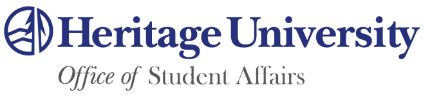 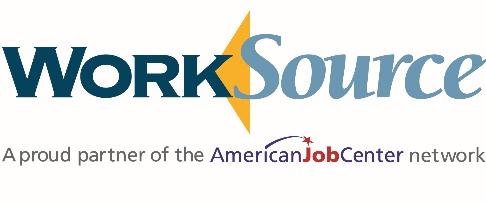 Dear Employer:In partnership with WorkSource, Heritage University would like to cordially invite you to reserve a table at our Career and Education Job Fair on Thursday, April 11, 2019, from 1:30 to 5:30 p.m. in Smith Family Hall on the Heritage University Campus. Participation is FREE of charge for local employers!In addition to meeting job seekers from Heritage University and around the Yakima Valley, you will be able to network directly with faculty and staff to explore internship and job shadowing opportunities with our students and academic programs.Heritage University students and alumni are hardworking and dedicated individuals who often have other unique qualifications such as being bilingual or able to work flexible hours during the summer. We hope you will join us at the Heritage University Career and Education Job Fair.To participate, please return the attached employer registration form no later than April 5, 2019. Space is limited, so register today! Again this event is FREE to local employers and job seekers. Once you register, you will receive an email confirmation which will include directions to our campus and more from our partners at WorkSource Yakima County. For specific questions, please contact Heather at hcollins@esd.wa.gov or 509-310-3665. You may also call the Career Services Office at 509-865-0411. Please visit our website for updates and information as the date draws near: www.heritage.edu/CurrentStudents/CareerServices.aspx Sincerely, Heather Collins Business Solutions Specialist WorkSource Yakima Countycc: Melissa Hill, Vice President for Student Affairs Heritage University Career Fair 2019 Participation Agreement	YES! I want a table at the Career Fair on Thursday, April 11, 2019. Participation is FREE.Exhibitor space is approximately 6 feet wide. Power and Wi-Fi are available.Please return this agreement to hcollins@esd.wa.gov by April 5, 2019. We will send you a confirmation email when we receive it. If you are unable to attend after registering, please let us know at least 24 hours in advance. Thank you! 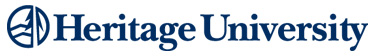 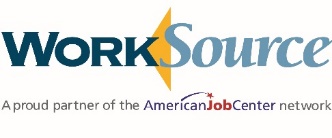 CompanyCompanyCompanyContact NameAddressAddressAddressContact Email AddressCityStateZip CodeDaytime Phone NumberName of Company Representative Attending EventName of Company Representative Attending EventName of Company Representative Attending EventName of Company Representative Attending EventName if Company Representative Attending EventName if Company Representative Attending EventName if Company Representative Attending EventName if Company Representative Attending EventURL for your organizationURL for your organizationURL for your organizationURL for your organization